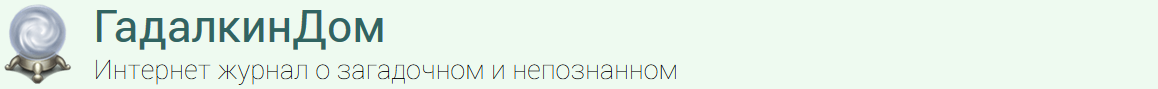 КЛЮЧИ ТЕСТА «БЕННЕТА»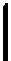 По материалам сайта ГадалкинДом.ру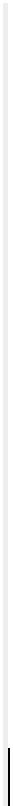 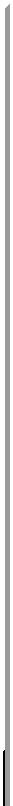 НомерПравильныйНомерПравильныйНомерПравильныйзаданияответзаданияответзаданияответ122524812226249231271503432835125229252162301532733135418332255192331562103343571112351581122363592133372601143383612152391621162402633172411642183422651192432662203441673212453681221461692233471701243